9b – 18.3.2020. Tehnička kultura Darko Kvesić e-mail darko.kvesic@oscerin.com zadatakDragi učenici, prošli smo put započeli crtež elektroničkih shema. U prilogu vam dajem tri elektroničke sheme koje trebate precrtati u vaše bilježnice, kao što sam vam prošli put već objasnio. Dakle za naslov stavite „ VJEŽBA“ , nakon toga precrtajte shemu 1, te uz istu zapišite : SHEMA 1: INDIKATOR ZAUZETOSTI TELEFONSKE LINIJE. Zatim precrtati shemu 2, uz koju treba napisati: SHEMA 2: JEDNOSTAVNI ALARM S TIRISTOROM, te naposljetku SHEMA 3: SOLARNA SVJETILJKA. Molim Vas da radu pristupite maksimalno ozbiljno i  odgovorno. Ocjenjivat ćemo, ako Bog da, kad se ponovno vidimo.  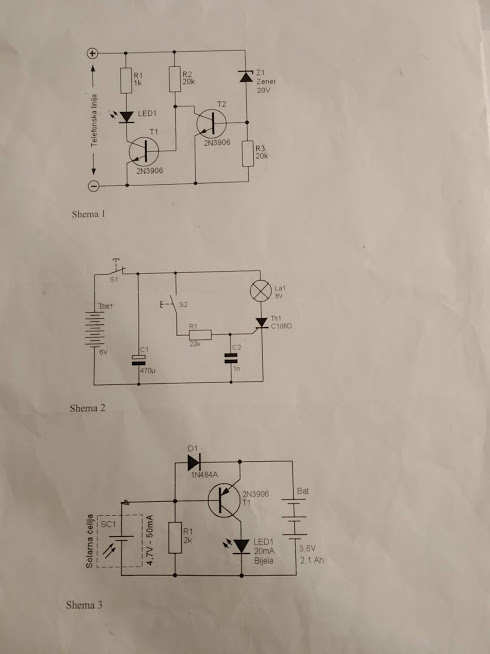 